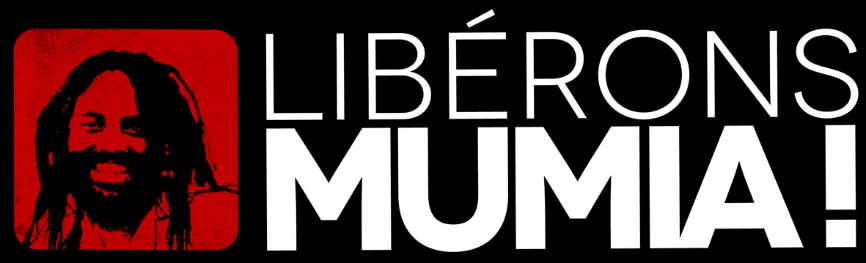 BON DE COMMANDEProduits solidaires dont la vente sera intégralement reversée à la défense de MumiaNOM & PRENOM :ADRESSE E-MAIL :ADRESSE POSTALE :Merci de préciser votre choix et le nombre d’exemplaires( les tarifs comprennent les frais d’envois postaux )⃝   Masque sanitaire (*) : 7€ l’exemplaire et 6€ à partir de deux					⃝   Enveloppes à l’effigie de Mumia : 10€ les 15 enveloppes / 15€ les 30 / noir ou couleur⃝   Livre Mumia combattant de la liberté : 15€⃝   CD paroles et musique de Mumia : 7€⃝   Livre révélations sur l’affaire Mumia : 15€⃝   DVD Toute ma vie en prison : 15€Ce bon de commande et votre chèque de règlement à l’ordre de « MRAP solidarité MUMIA » sont à adresser à :MRAP solidarité MUMIA43 Boulevard de Magenta75010 PARIS(*) Masque barrière alternatif UNS1 noir imprimé. Quatre couches : 2 en extérieur toile 100% coton BIO 145g et 2 en intérieur 2 x polypropylène spunbond 35g. Fabrication française selon les recommandations de la norme AFNOR SPEC S76-001. Certificat DGA : RP/20-3839/DGA MNRBC/2000305/NP. Certificat IFTH 60 lavages : 20-02293.